INSTRUKSI KERJAPENGGUNAAN ALAT pH METERFAKULTAS TEKNOLOGI PERTANIANUNIVERSITAS BRAWIJAYADaftar IsiHalaman depan dan pengesahan 	iDaftar isi 	iiTujuan 	1Ruang lingkup 	1Prinsip	1Dokumen /Peralatan (disesuaikan dengan unit kerja) 	1Prosedur/cara kerja (disesuaikan dengan unit kerja)  	1Bagan alir  	2Tujuan Memastikan pemakaian dan pengoperasian pH meter sesuai prosedur agar kegiatan praktikum dan penelitian dapat berjalan dengan baik dan lancar.Ruang lingkup Proses kegiatan praktikum, penelitian yang berhubungan dengan pengukuran pH larutanPrinsipMempelajari penggunaan pH meterMempelajari cara kerja tiap-tiap bagian pH meter.Peralatan pH MeterProsedurKalibrasi dengan larutan standard pH, dimana elektroda pH meter dimasukan kedalam larutan dapat yang mendekati pH contoh, sekitar 2 satuan pH (digunakan larutan pH 4 dan larutan pH 7).Kemudian nilai pH ditetapkan sama dengan larutan standard, perbedaan pembacaan tidak boleh lebih dari 0.1. Untuk pengukuran pH contoh yang pertama kali dilakukan yaitu membersihkan elektroda dengan aquadest, kemudian dicelupkan ke dalam larutan standar yang kedua dan ulangi lagi cara kerja sebelumnya.Setelah elektroda dibersihkan kembali, alat dapat digunakan untuk mengukur larutan contoh.Untuk pengukuran larutan contoh, elektroda harus dibilas terlebih dahulu dengan air suling.Setelah itu celupkan elektroda pada larutan contoh sampai batas alat, jangan sampai melebihi batas pencelupan.Kemudian catat angka yang ditampilkan oleh alat.Bagan Alir 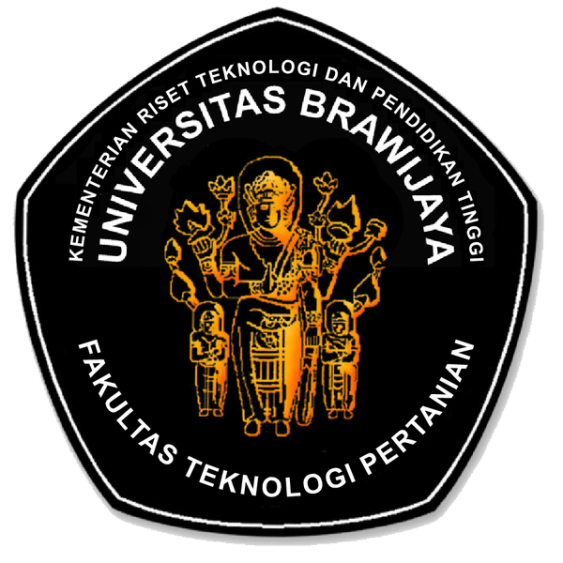 FAKULTAS TEKNOLOGI PERTANIANUNIVERSITAS BRAWIJAYAKode/No: 01000 07302FAKULTAS TEKNOLOGI PERTANIANUNIVERSITAS BRAWIJAYATanggal: 6 April 2017INSTRUKSI KERJA PENGGUNAAN ALAT pH METERRevisi: 0INSTRUKSI KERJA PENGGUNAAN ALAT pH METERHalaman: 1 dari 10ProsesPenanggungjawabPenanggungjawabPenanggungjawabTanggalProsesNamaJabatanTandatanganTanggal1. PerumusanRizky L.R. Silalahi, STP, M.ScKetua GJM FTP6 April 20172. PemeriksaanAgustin Krisna Wardana, STP, Wakil Dekan I FTP6 April 20173. PersetujuanDr. Ir. Sudarminto S.YDekan FTP6 April 20174. PenetapanDr. Ir. Sudarminto S.YDekan FTP6 April 20175. PengendalianRizky L.R. Silalahi, M.ScKetua GJM FTP6 April 2017